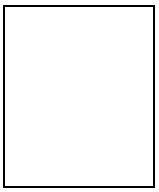 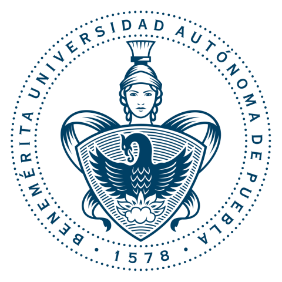 BENEMÉRITA UNIVERSIDAD AUTÓNOMA DE PUEBLAVICERRECTORÍA DE DOCENCIA DIRECCIÓN DE SERVICIO SOCIALSOLICITUD DE REGISTRO PARA PRESTADORES DE SERVICIO SOCIALDATOS DE IDENTIFICACIÓN DEL ALUMNO PRESTADOR DE SERVICIO SOCIAL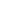 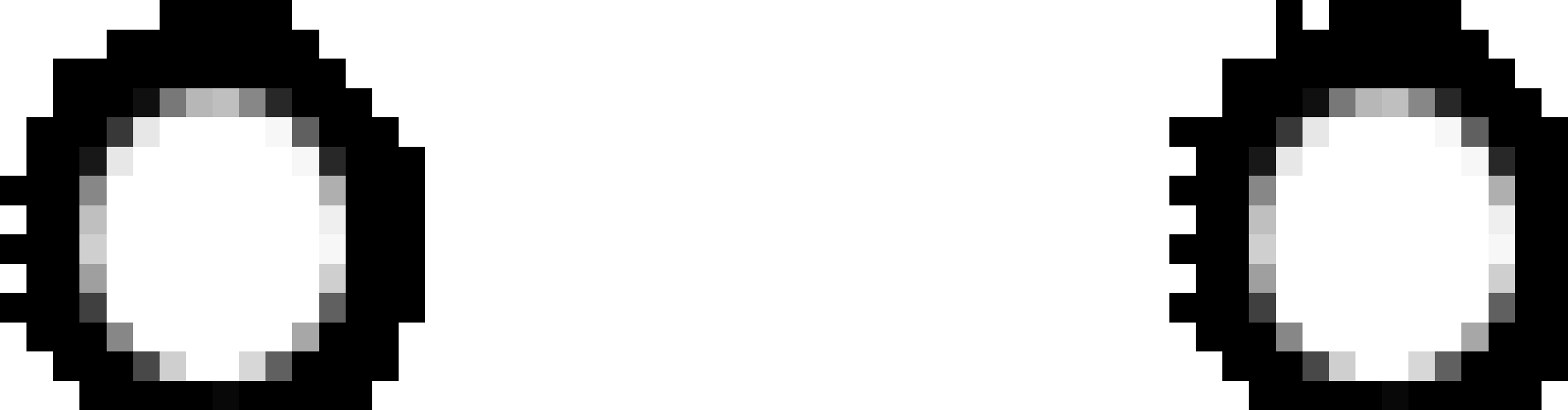 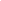 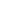 Matrícula:                                                                                                 Edad: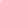                   Nombre del Alumno: 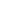 CURP:                                                                                           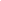 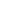                       Licenciatura en:                                                      No. de Seguro Social: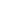 Cuatrimestre/semestre actual:                                           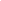 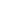  Correo Electrónico:                                                                                                         Celular:En caso de algún accidente o imprevisto por parte del prestador de Servicio Social llamar a: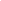     Nombre Completo: 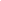                Parentesco: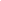 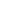 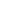                   Domicilio:                            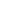 Tel. Local:                                                                          Celular: 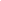 INFORMACIÓN SOBRE EL PROGRAMA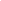 Nombre del Programa: 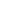 Folio de Programa:  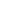 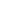 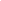   Área de Asignación del programa:INFORMACIÓN SOBRE LA DEPENDENCIA O INSTITUCIÓN DONDE REALIZARÁ EL SERVICIO SOCIAL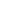             Nombre de la Dependencia: 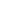         Dirección: 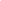 Teléfono:          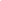 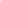 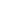 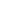 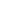                 Cargo: Nombre de la persona a quién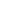            dirigir el nombramiento: 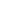                                              Cargo: Vo. Bo. del Asesor del Servicio Social                                        Firma del Alumno